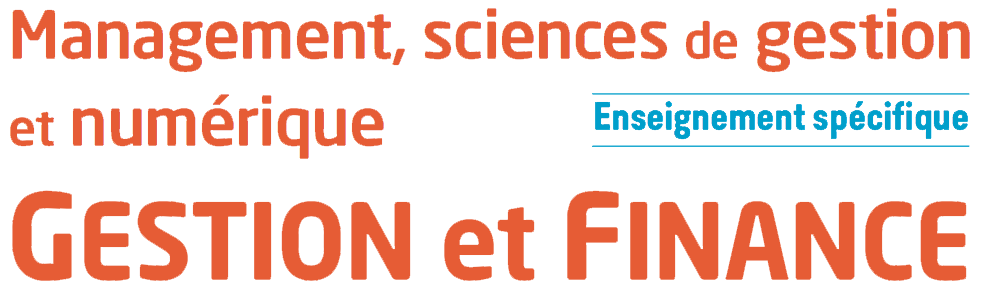 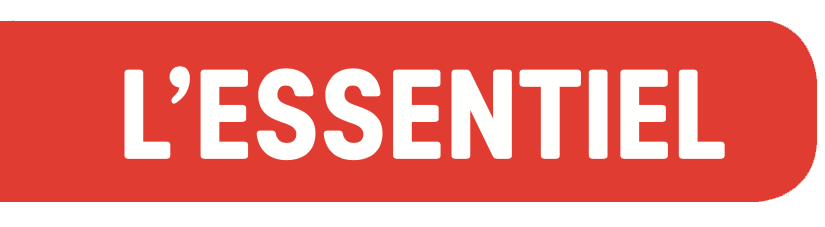 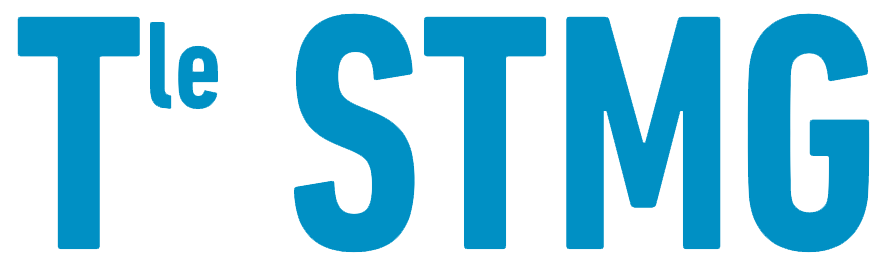 Chapitre 8 : La dépréciation des actifsL’objectif de la comptabilité est de fournir une image fidèle du patrimoine de l’entreprise. Du fait du principe de prudence à respecter, il est nécessaire de prendre en compte les risques probables de pertes sur les actifs de l’entreprise. La notion de dépréciation : calcul et ajustementPour respecter le principe de prudence et ne pas faire peser sur l’avenir des charges ou des pertes rattachées à l’exercice, l’entreprise doit constater en fin d’exercice les dépréciations éventuelles sur les actifs.Principe de calcul de la dépréciationUne dépréciation constate la perte de valeur probable et réversible d’un actif.Afin de déterminer le montant de la dépréciation, il est nécessaire de déterminer la valeur actuelle des actifs à la fin de l’exercice comptable. Si cette valeur est inférieure à la valeur d’origine (valeur d’entrée) de l’actif, on doit constater une dépréciation.Dépréciation = valeur d’origine (valeur d’entrée de l’actif) – valeur actuelleL’ajustement de la dépréciationLa dépréciation ainsi constatée n’est pas irréversible. À chaque fin d’exercice, la valeur des actifs est réévaluée, et la dépréciation est ajustée en conséquence.Ajustement = (dépréciation de N+1) – (dépréciation de N)Si la dépréciation de N+1 > dépréciation de N, on constatera une augmentation de la dépréciation, nommée « dotation ».Si la dépréciation de N+1 < dépréciation de N, cela donne lieu à une diminution de la dépréciation, nommée « reprise ».La comptabilisation des dépréciations Comptablement, une dépréciation présente un double aspect : un risque d’appauvrissement, qui correspond à une charge calculée, est imputé à l’exercice et fait diminuer son résultat. Cette charge est constatée par le débit du compte 68 Dotations aux amortissements et dépréciations.une diminution de la valeur de certains actifs, constatée par le crédit des comptes d’actifs concernés avec un 9 en deuxième position.Lors des inventaires suivants, il conviendra d’ajuster la dépréciation en effectuant une :une dotation complémentaire si la dépréciation s’est accentuée, en dotant le compte 68 Dotations aux amortissements et dépréciations du montant de la différence entre la perte probable (ou dépréciation) fin N et la dépréciation de N-1.une reprise de tout ou partie de la dépréciation si celle-ci a disparu ou diminué ou si l’actif est sorti du patrimoine, en créditant le compte 78 Reprises sur dépréciations des actifs.La comptabilisation de la dépréciation des immobilisations non amortissablesUne immobilisation non amortissable est une immobilisation dont la valeur peut diminuer ou augmenter momentanément. Par exemple, les fonds de commerce, les terrains (sauf mines, carrières...), les marques et les brevets, les titres financiers...Lors de l’inventaire, si l’actif a subi une dépréciation, le comptable enregistre une dotation aux dépréciations pour le montant de la dépréciation.À la clôture des exercices suivants, le comptable doit ajuster la dépréciation par une dotation (si la dépréciation a augmenté) ou une reprise totale ou partielle de la dépréciation existante (si la dépréciation a diminué).Ou	La comptabilisation de la dépréciation des stocksUn stock peut se déprécier du fait de détériorations ou de méventes (produits démodés ou obsolètes).La dépréciation des stocks constatée au cours d’un exercice fait l’objet d’une reprise totale lors des écritures d’inventaire de l’exercice suivant. En effet, on considère que les stocks présents au début de l’exercice ont été vendus ou consommés, et donc que la dépréciation est devenue sans objet.=> Il n’y a pas d’ajustement pour les dépréciations de stock.1re étape : annulation des dépréciations existantes sur les stocks initiaux (fin N-1)2e étape : dotation aux dépréciations sur les stocks finaux (fin N)	La comptabilisation de la dépréciations de créances clientsIl peut exister un risque de non-paiement de la part d’un client. Le client pouvant être amené à régler plus tard, le risque est réversible. On doit constater une dépréciation, qui va être réajusté à la clôture des exercices suivants.La créance peut être définitivement perdue, il faut alors enregistrer la perte subie et la récupération de la TVA payée à l’État.1re étape : Transférez la créance TTC des nouveaux clients douteux, dans un compte distinct (416 Client douteux).2e étape : Enregistrez dans le journal les dotations aux dépréciations des comptes clients.3e étape : Enregistrez les reprises sur dépréciations des comptes clients.4e étape : Constatez les créances irrécouvrables (perte certaine).Il faut : - annuler la créance douteuse du client (montant TTC non perçu) et la TVA collectée sur cette créance (TVA non perçue remboursée par l’administration fiscale), - enregistrer la perte (montant HT non perçu) dans un compte de charge 654 Perte sur créances irrécouvrables.L’impact sur les documents de synthèseAu niveau de l’actif du bilanLes dépréciations diminuent la valeur des actifs concernés.Au niveau du compte de résultatLa dotation aux dépréciations diminue le résultat, en augmentant les charges.La reprise des dépréciations, en annulant tout ou partie d’une dépréciation existante, augmente les produits et le résultat.Dans l’annexeLe tableau des dépréciations retrace les variations aux dépréciations subies par les actifs de l’entreprise.6812931/12/N-1Dotations aux amortissements et dépréciations	Dépréciations des actifs immobilisésConstatation de la dépréciation N-1Mt DépréciationMt Dépréciation6812931/12/N-1Dotations aux amortissements et dépréciations	Dépréciations des actifs immobilisésAugmentation de la dépréciationDépréciation (N+1)   -Dépréciations (N)Dépréciation (N+1)  -Dépréciation (N)2978131/12/NDépréciations des actifs immobilisées      Reprises sur amortissements et dépréciationsAnnulation totale ou partielle de la dépréciation Dépréciation (N)    - Dépréciation (N+1)Dépréciation (N)    - Dépréciation (N+1)3978131/12/NDépréciations des stocks	Reprises sur amortissements et dépréciationsAnnulation totale de la dépréciation N-1Mt dépréciations N-1Mt dépréciations N-16813931/12/NDotations aux amortissements et dépréciations	Dépréciations des stocksConstatation de la dépréciation NMt dépréciations NMt dépréciations N41641131/12/NClient douteux	ClientNouveau client douteux YCréances TTCCréances TTC681491131/12/NDotations aux amortissements et dépréciations	Dépréciations des comptes clientsClient YDotation NDotation N491178131/12/NDépréciations des comptes clients	Reprises sur dépréciations des comptes clientsClient X Reprise NReprise N6544457141631/12/NPerte sur créances irrécouvrablesTVA collectée	clients douteuxCréance irrécouvrable du client XHT non perçuTVA non perçusTTC non perçu